Блок 7 «Техническое задание»(блок 7 из 8)Техническое задание НА ПРОВЕДЕНИЕЗАПРОСА ПРЕДЛОЖЕНИЙ на выполнение работ по изготовлению и поставке полиграфической продукцииСпособ закупки: запрос предложений. Форма закупки: открытая, электронная.Предмет закупкиОбщество с ограниченной ответственностью «Судостроительный комплекс «Звезда» (далее – Заказчик), проводит закупку на выполнение работ по изготовлению и поставке полиграфической продукции. (далее - Работы), а именно:Начальная (максимальная) цена договора (цена лота): Начальная (максимальная) цена договора (цена лота): 364 156 (триста шестьдесят четыре тысячи стоп пятьдесят шесть) рублей, 67 копеек в том числе НДС 20% - 60 692,78 рублей. Включает в себя выполнение работы по изготовлению и поставке полиграфической продукции.Требования к поставке товара, выполнению работ, оказанию услуг:2.1. Предусмотрены следующие требования к условиям выполнения Работ и подтверждающим документам, входящим в техническую часть заявки:2.2. Услуга должна соответствовать стандартам, техническим условиям, техническим политикам или иным регламентирующим документам (сертификаты, заключения, инструкции, гарантийные талоны и т. п.)Участник закупки (и/или предприятие-изготовитель) должен обеспечить выполнение следующих требований в отношении сопутствующих обязательств (шеф - монтаж, монтаж, пуско-наладка, обучение пользователей и т.п.):Участник закупки (и/или предприятие-изготовитель) должен обеспечить выполнение следующих требований в отношении гарантийных обязательств и условиям обслуживания (гарантийный срок, объем предоставления гарантий, расходы на эксплуатацию и гарантийное обслуживание и т.п.):2.5. Иные требования:Общие требования к участникам закупки:Привлечение субподрядчиков предусмотрено / не предусмотреноИные параметры технического задания (если применимо): предусмотрено / не предусмотрено6. Приложения к техническому заданию (если применимо):    Приложение № 1 «Техническое описание» на 2 л. в 1 экз.Форма, размер и порядок предоставления обеспечения заявок на участие в процедуре закупки – не предусмотрено.Форма, размер и порядок предоставления обеспечения исполнения договора - не предусмотрено.Контактная информация:Пункт 1125 Плана закупки товаров, работ, услуг ООО «ССК «Звезда» на 2019 год.Приложение № 1 к        Техническому заданию«Техническое описание»МАКЕТкалендаря настенного, перекидного, формата А3 (вертикального)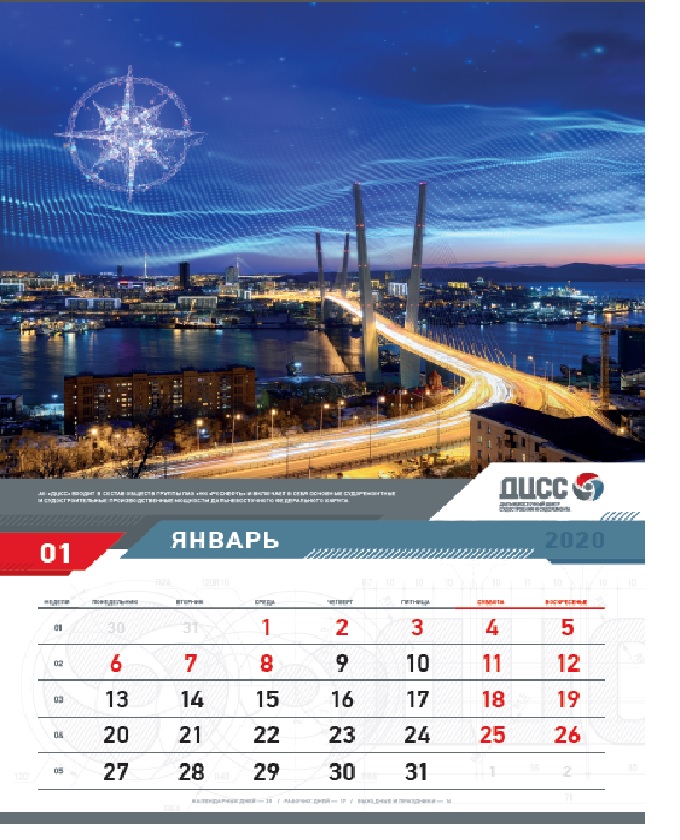 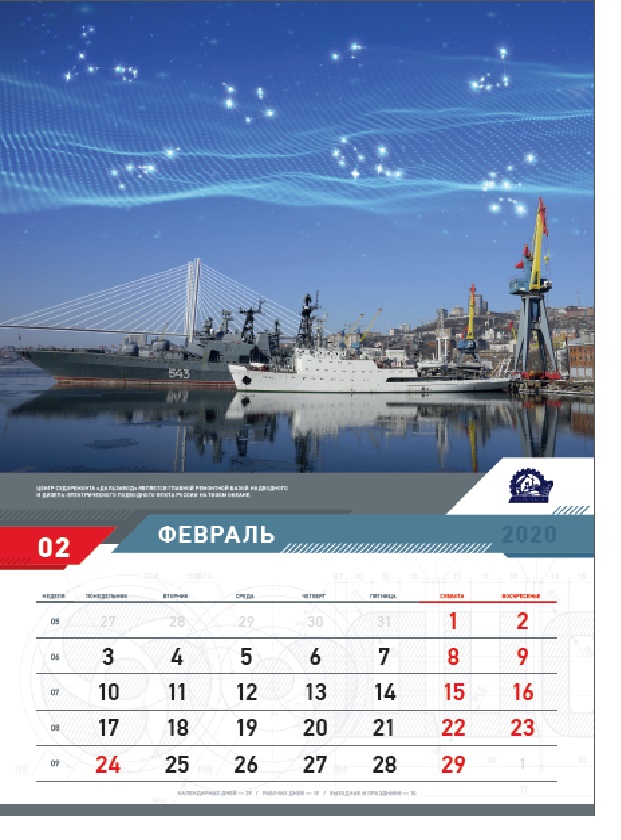 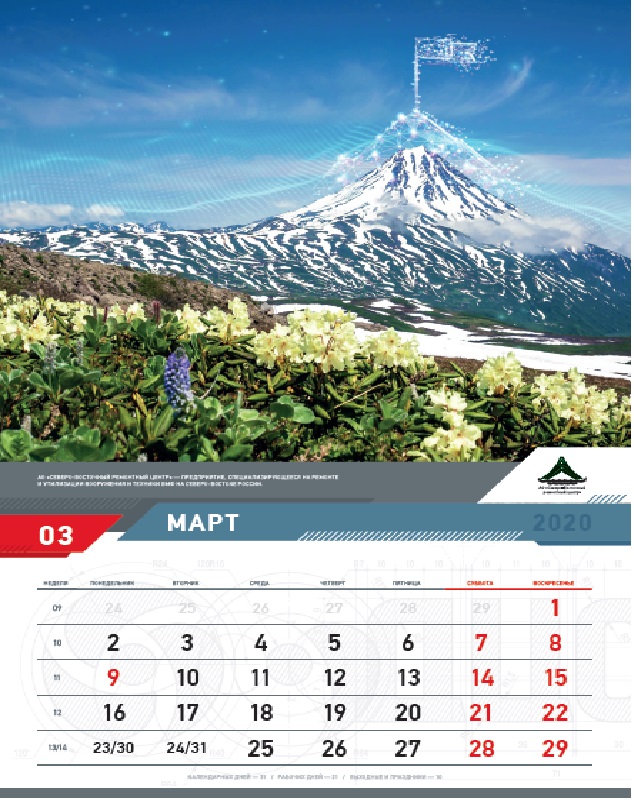 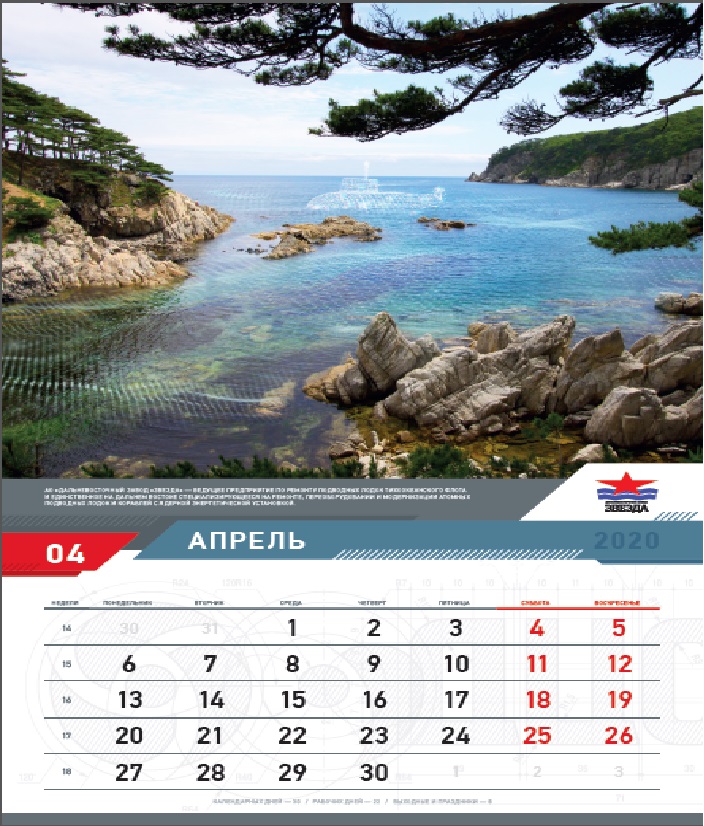 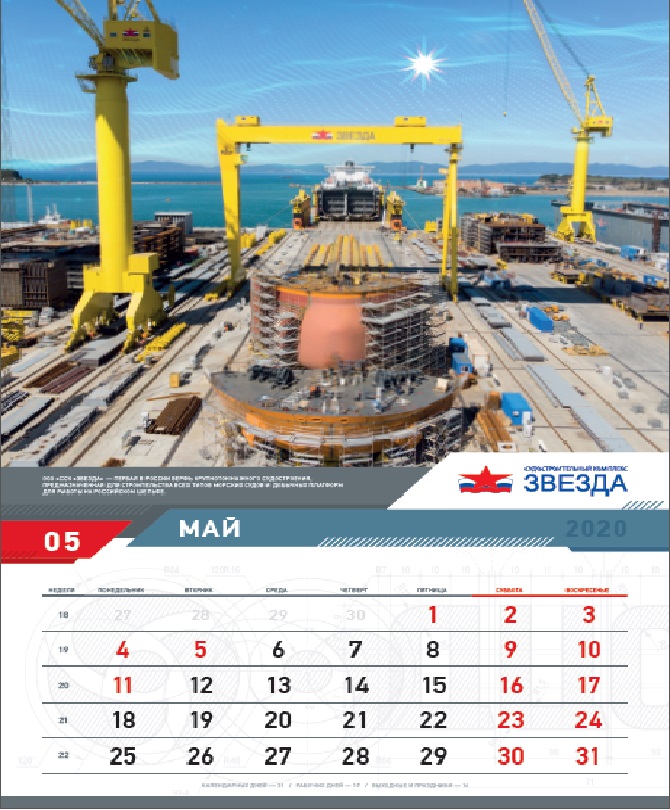 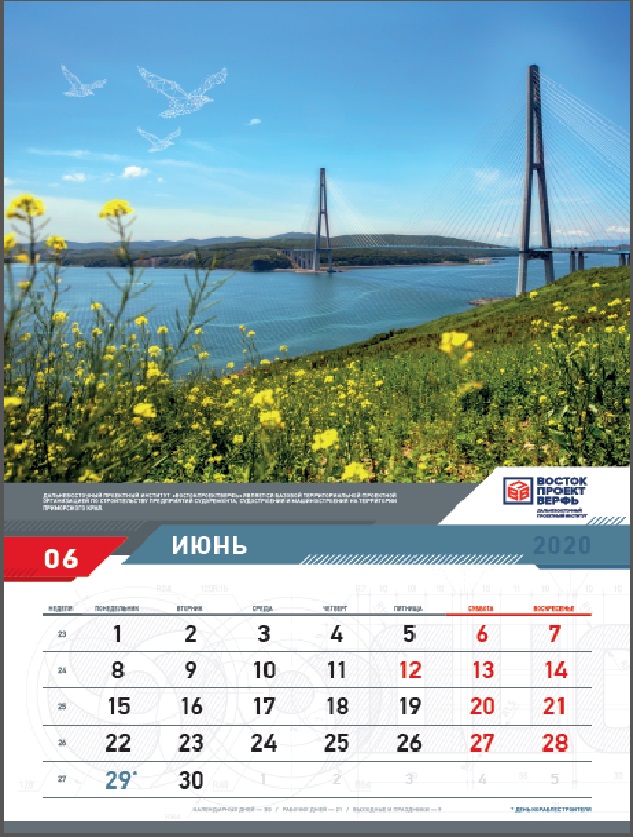 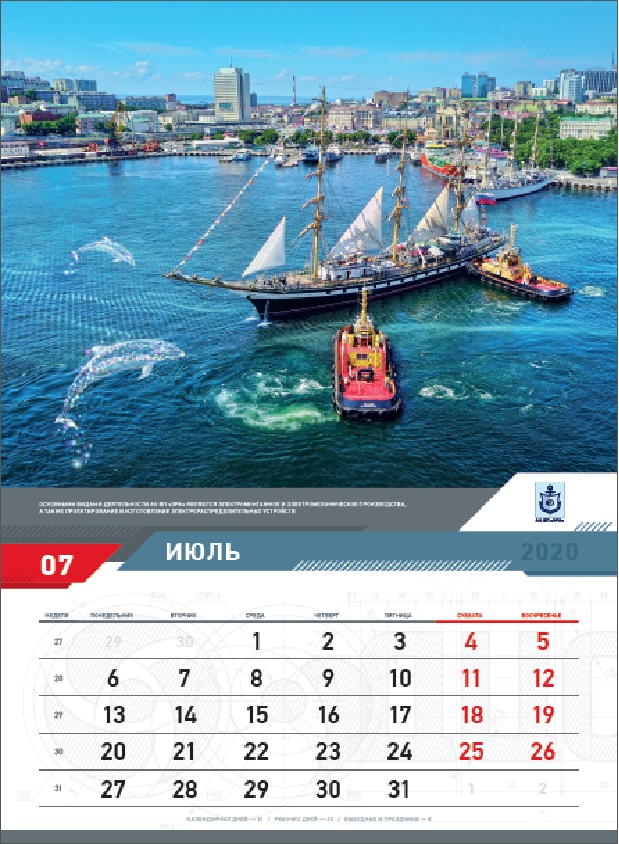 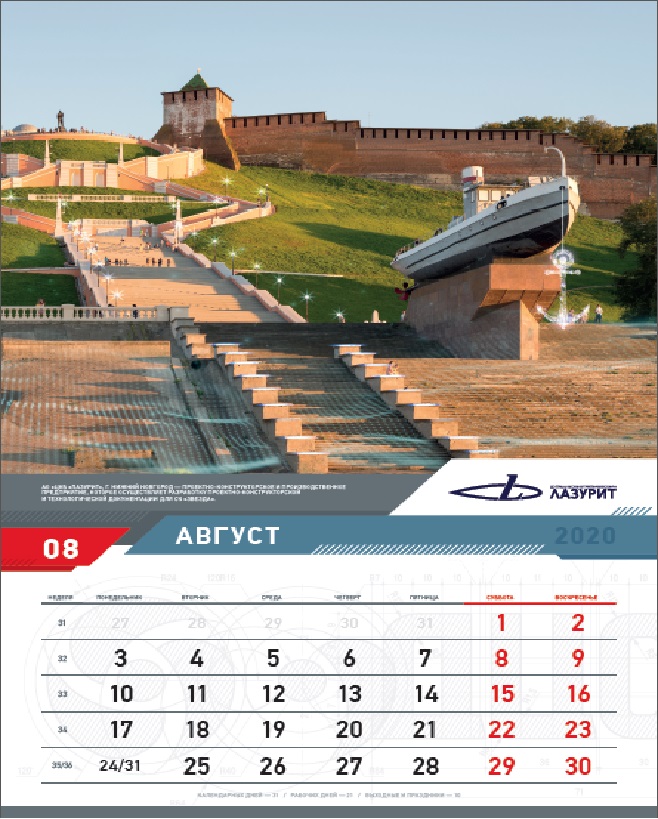 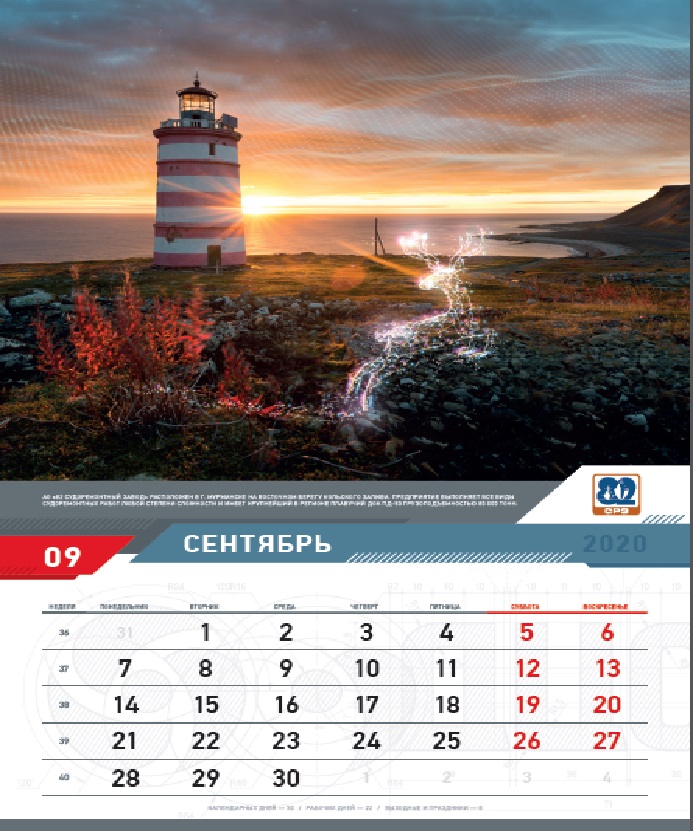 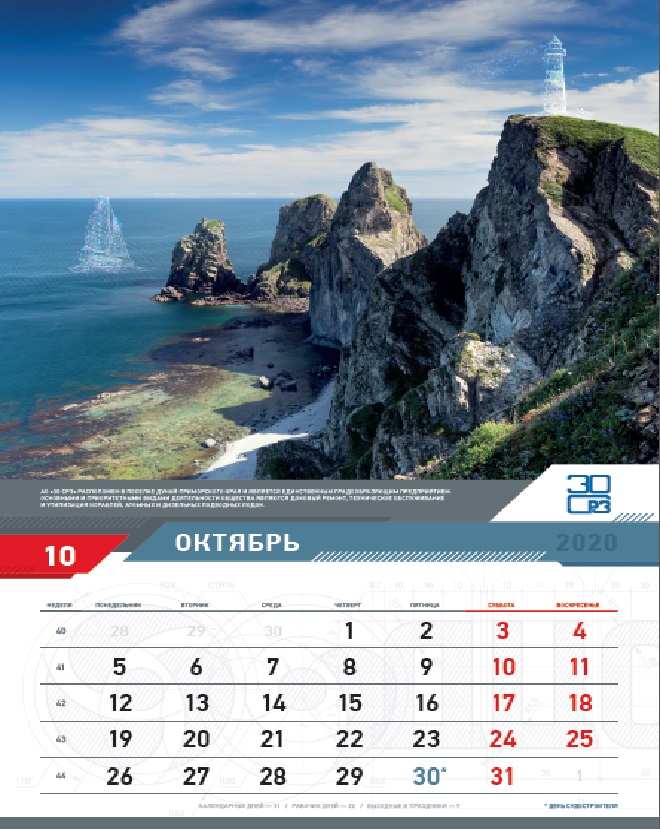 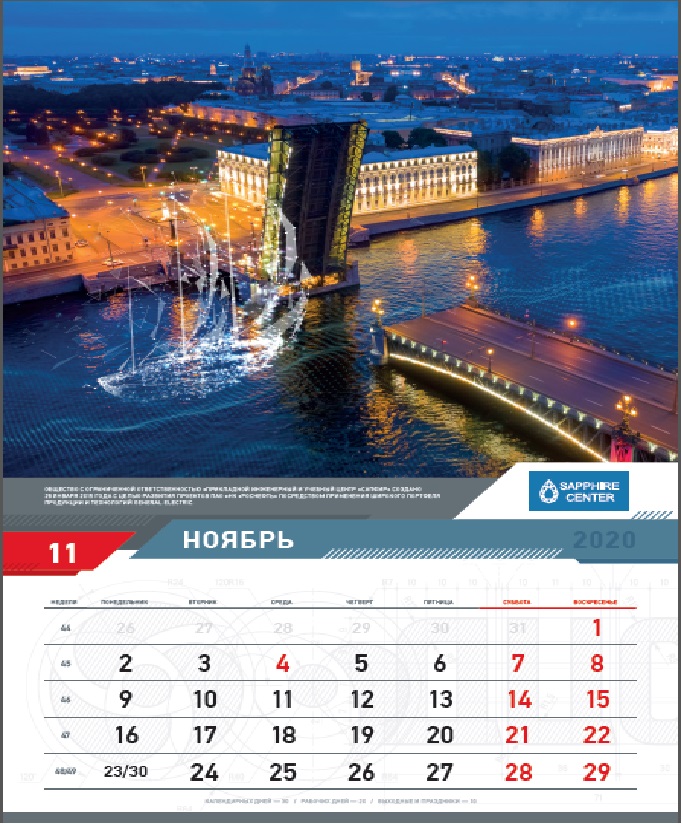 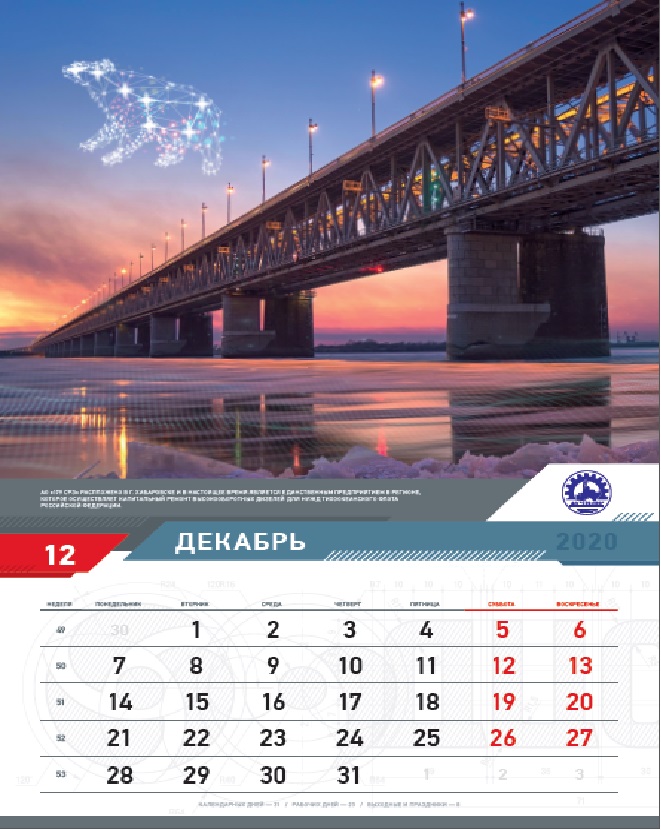 Элементы для нанесения УФ лака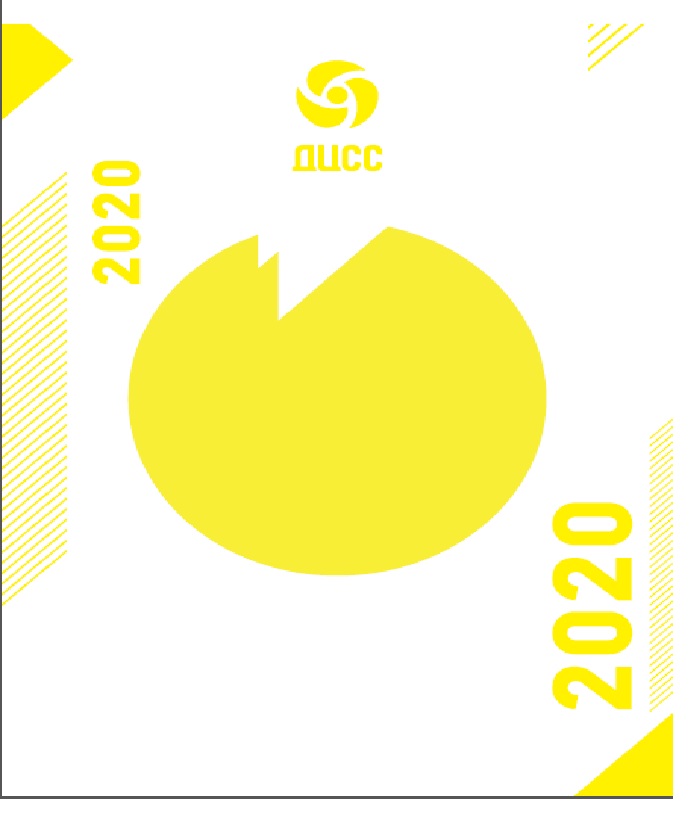 МАКЕТкалендаря настенного квартального 3-х блочного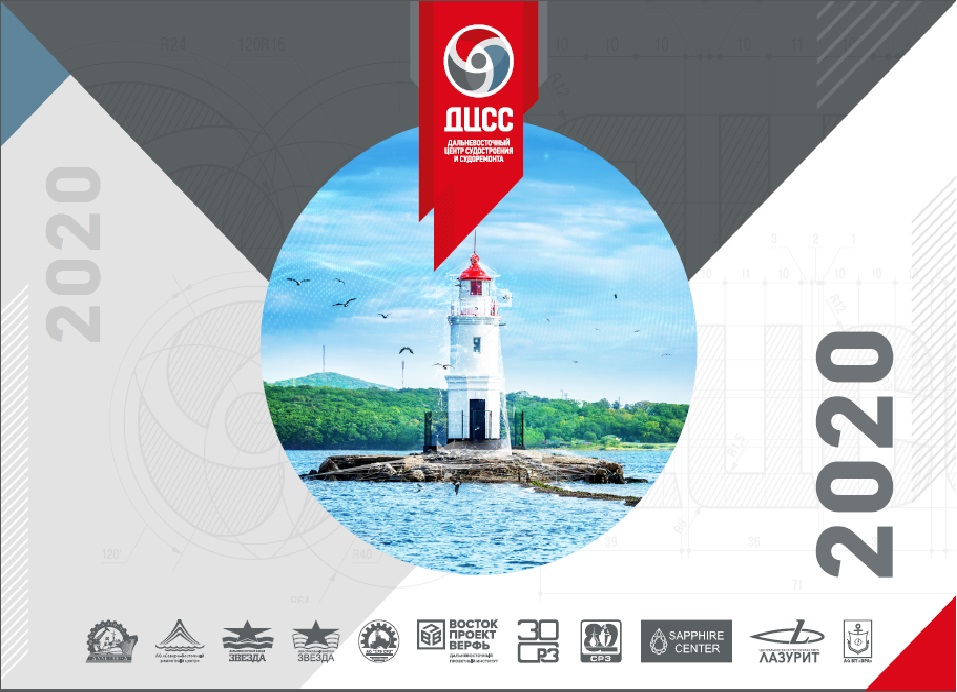 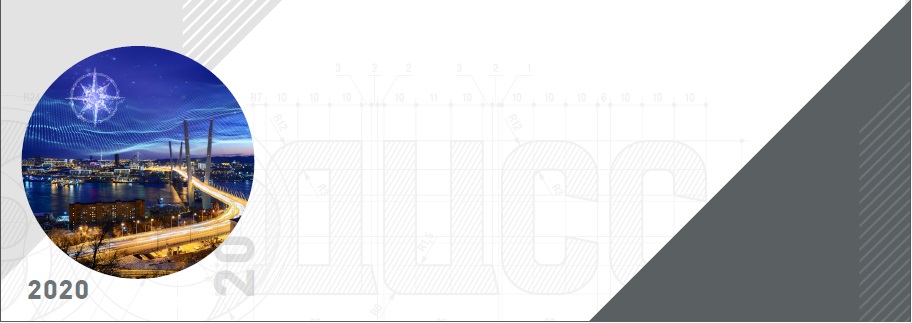 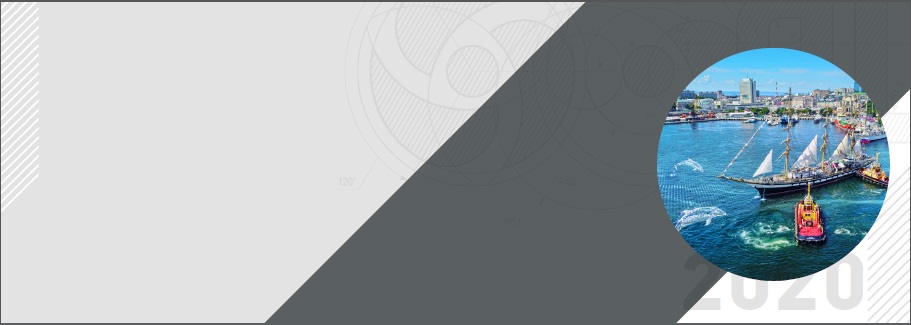 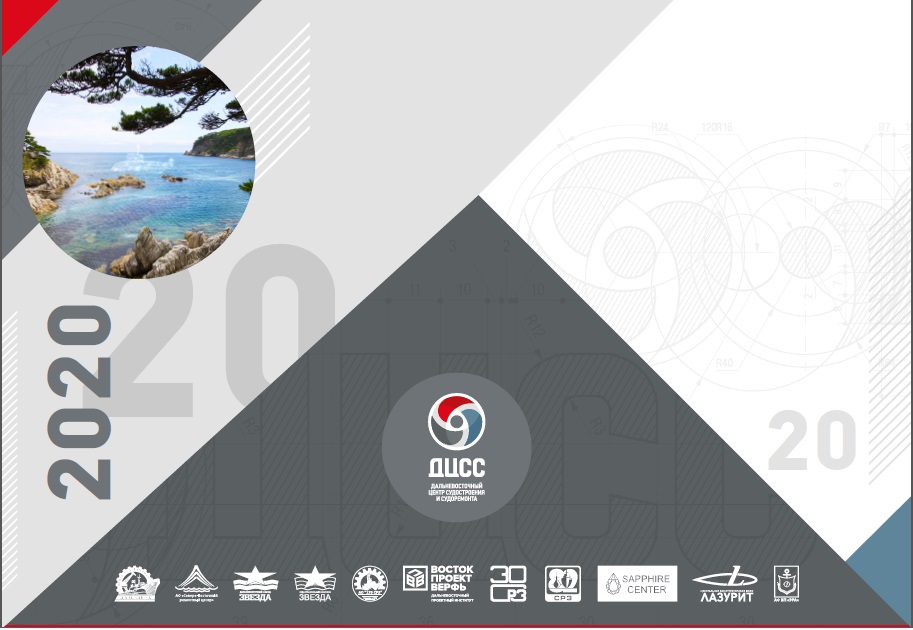 Элементы для нанесения УФ лака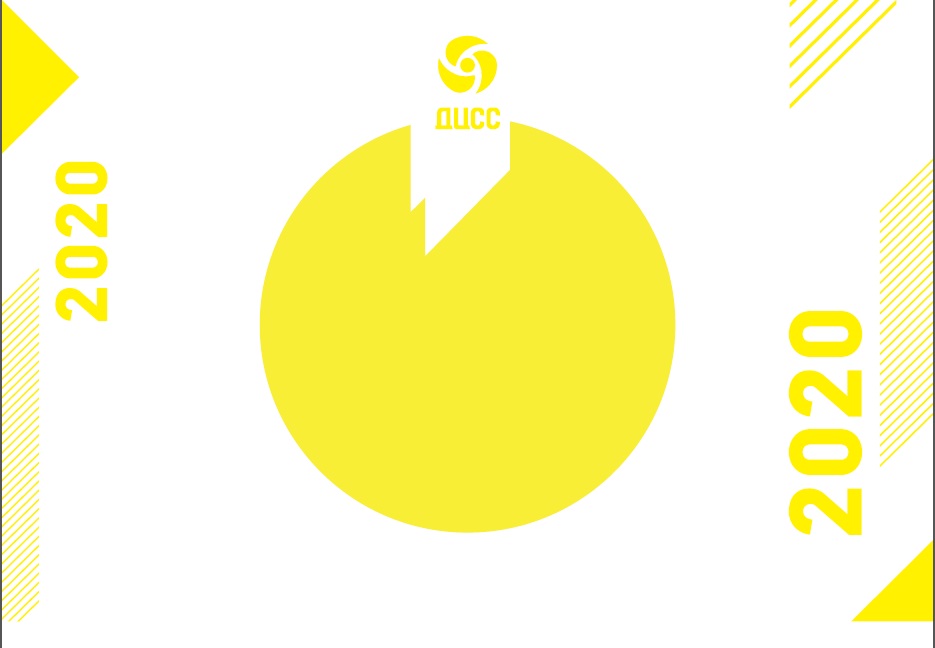 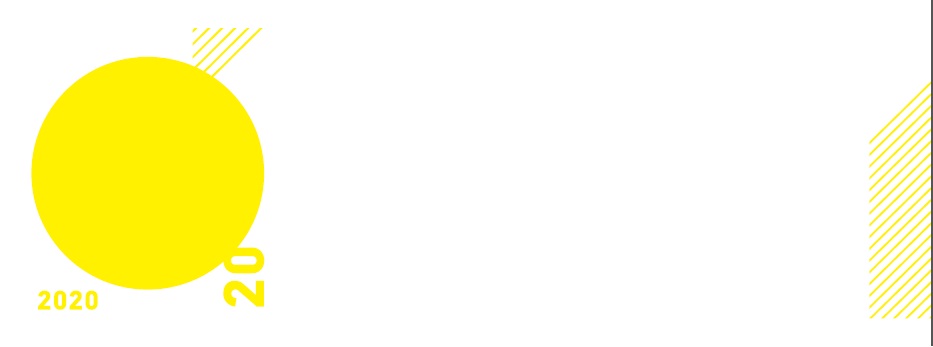 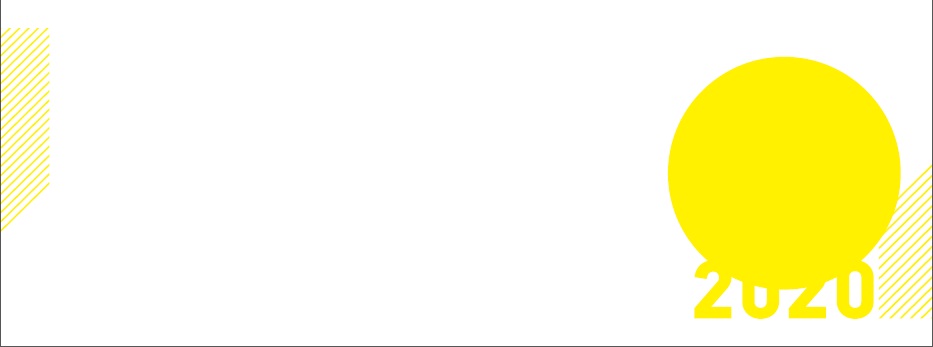 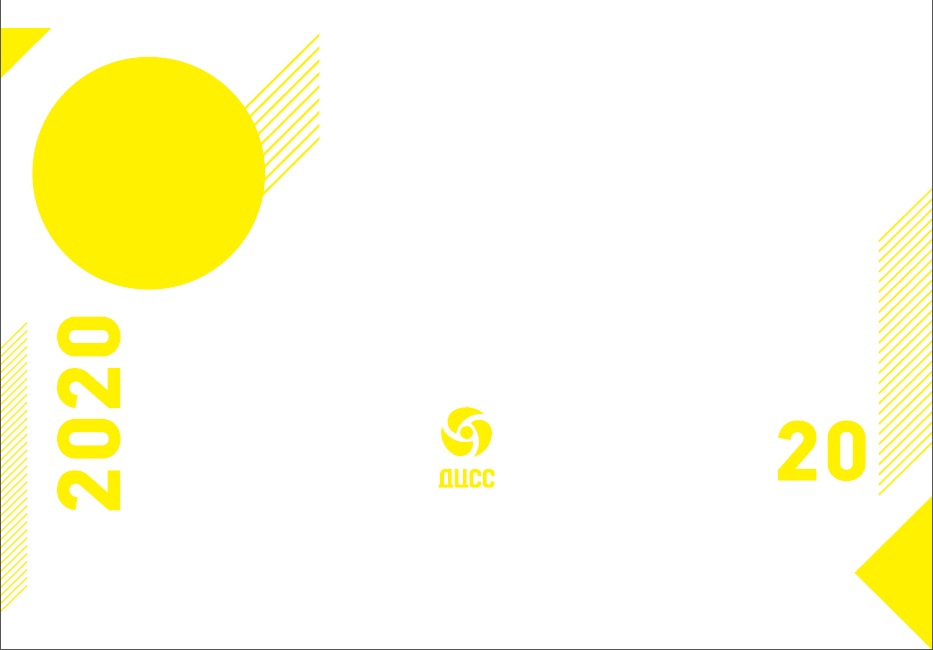 МАКЕТКалендаря настольного «Домик» (листы)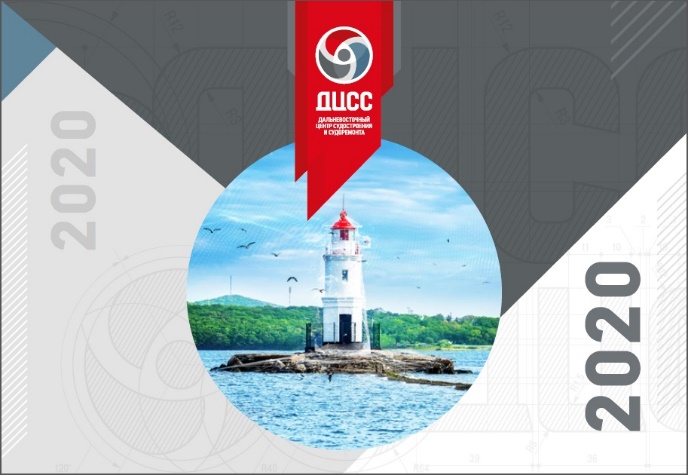 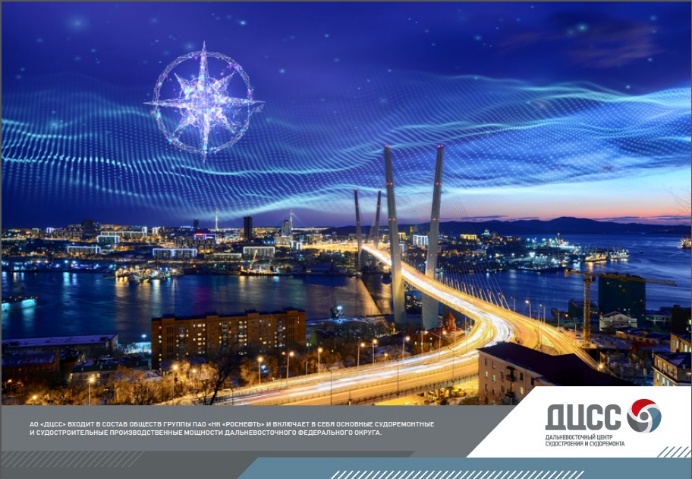 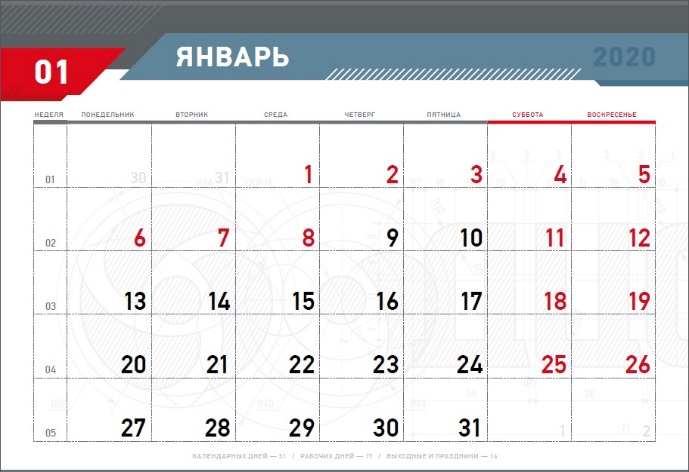 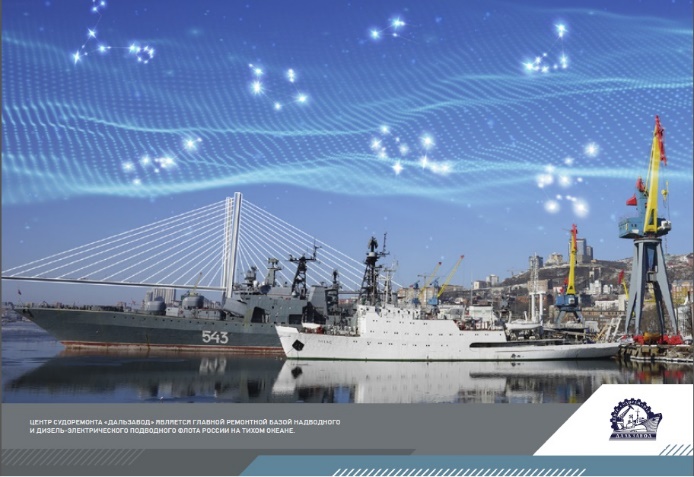 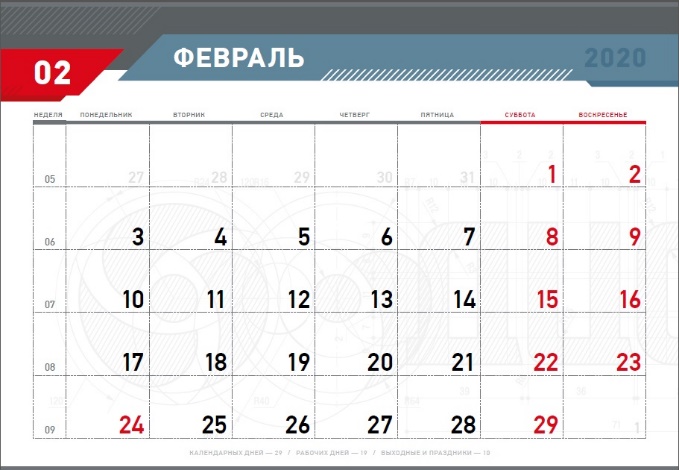 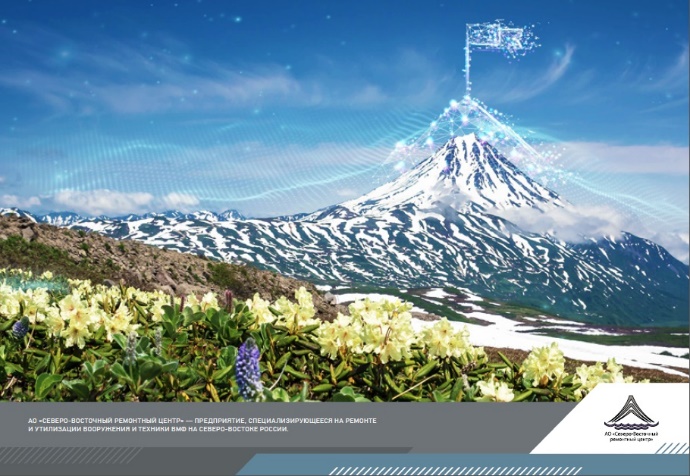 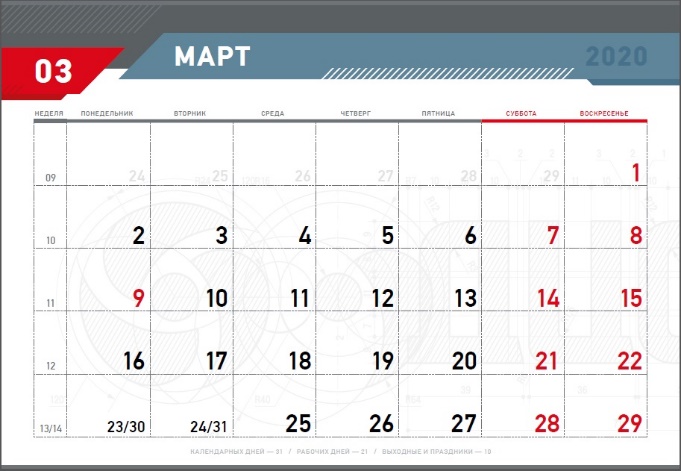 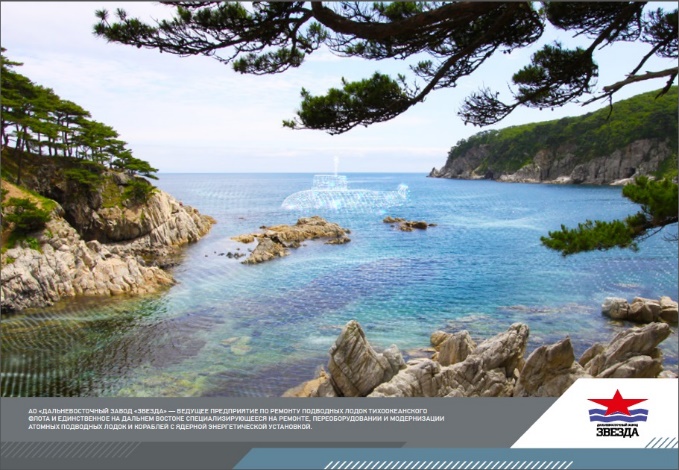 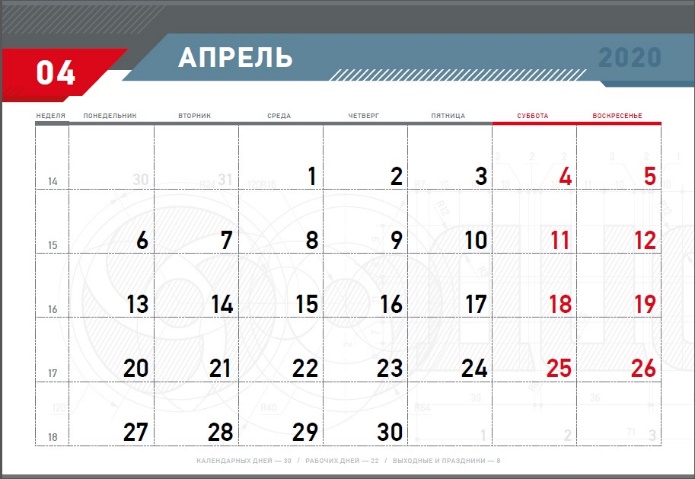 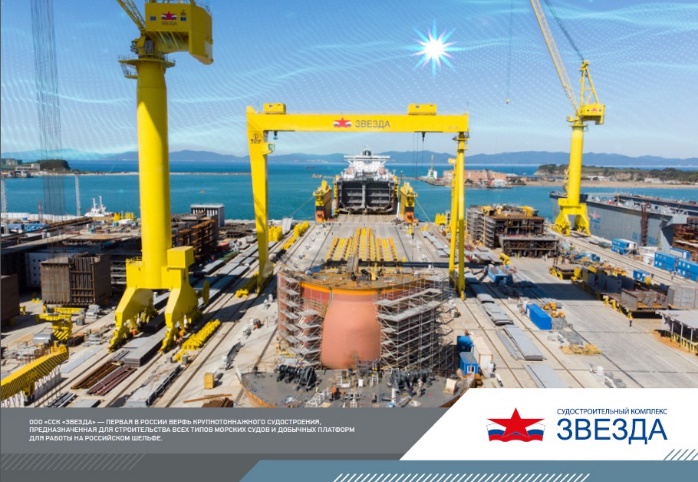 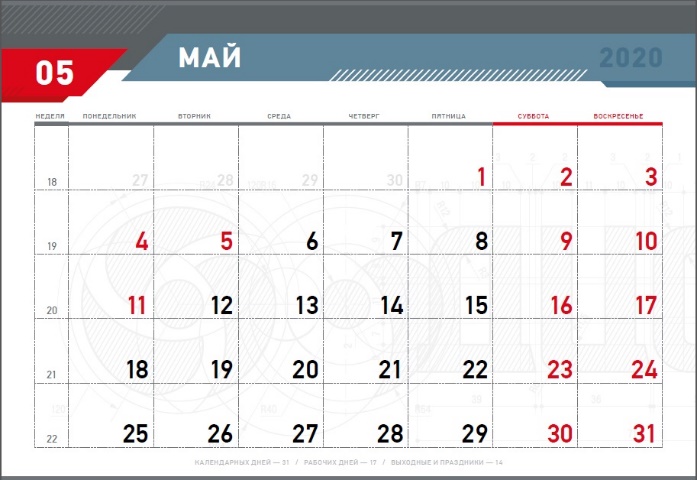 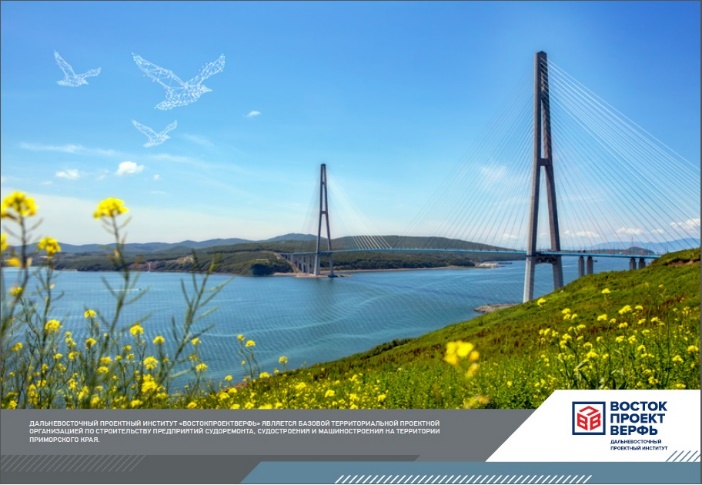 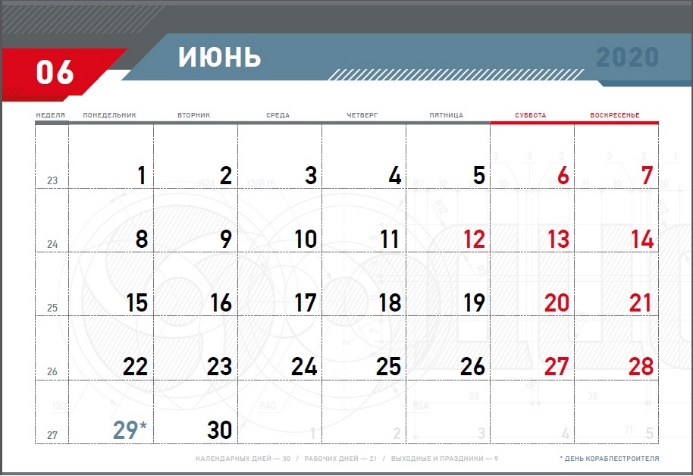 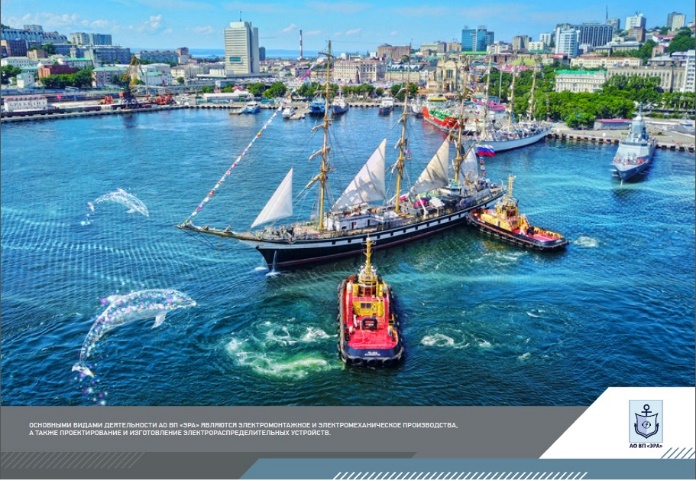 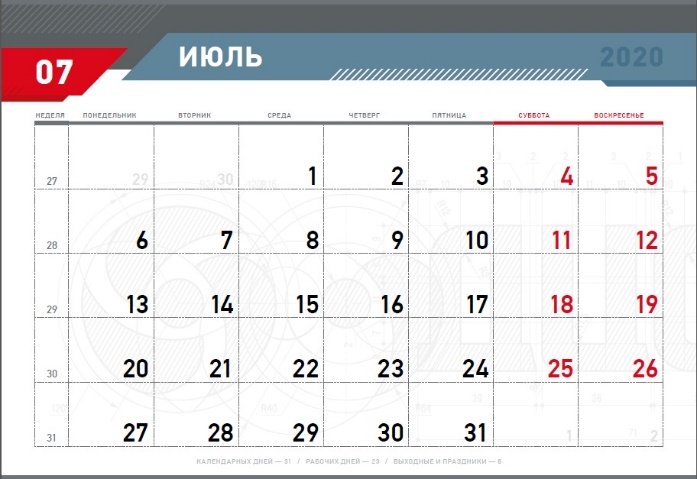 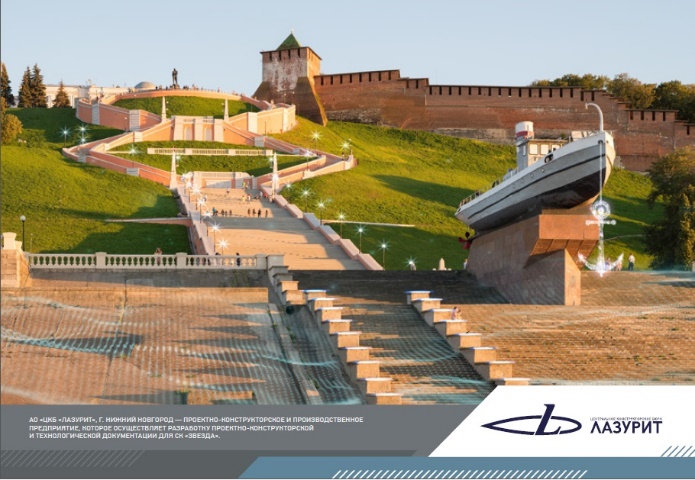 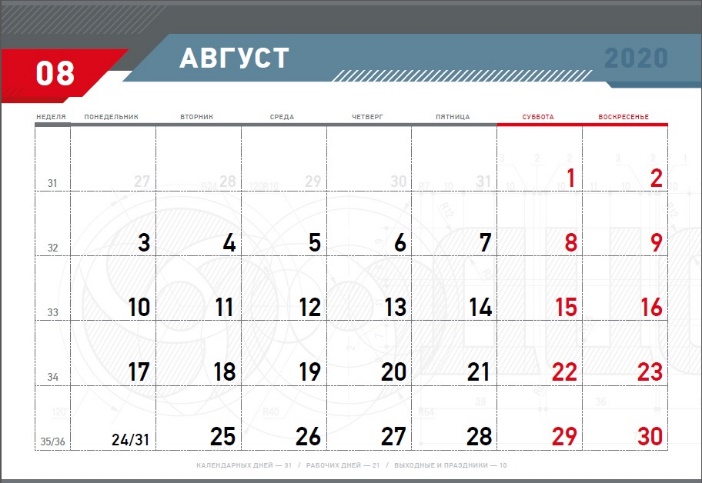 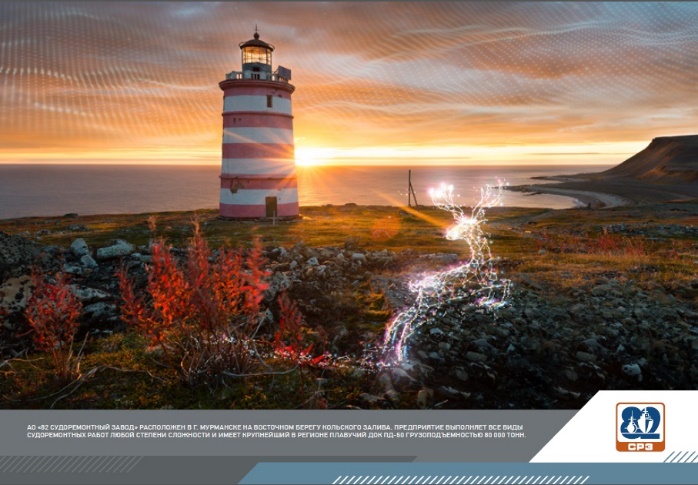 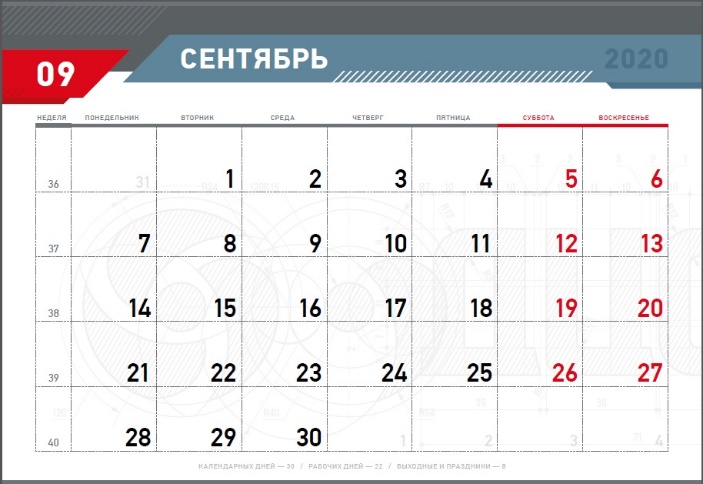 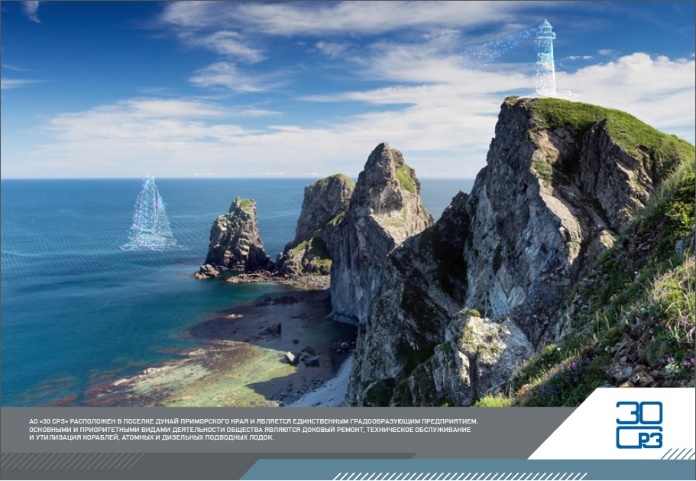 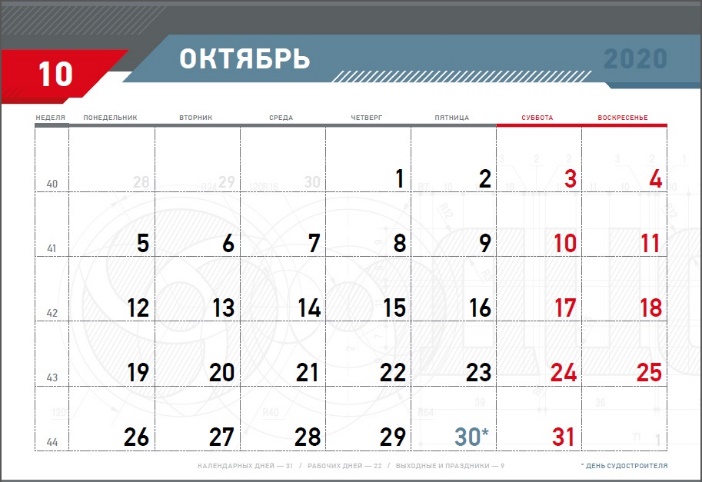 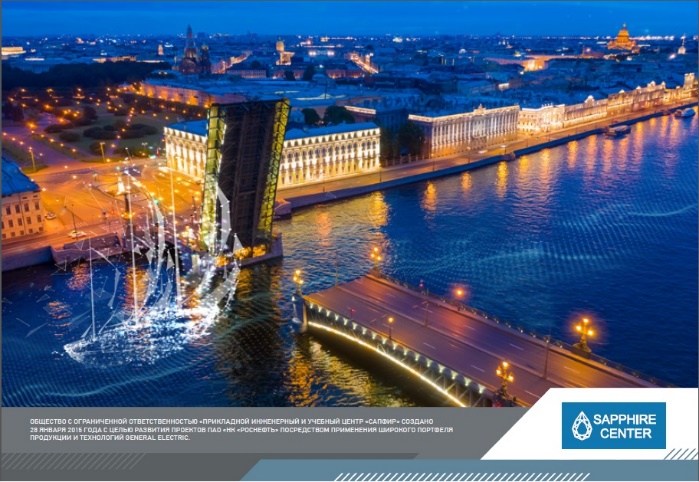 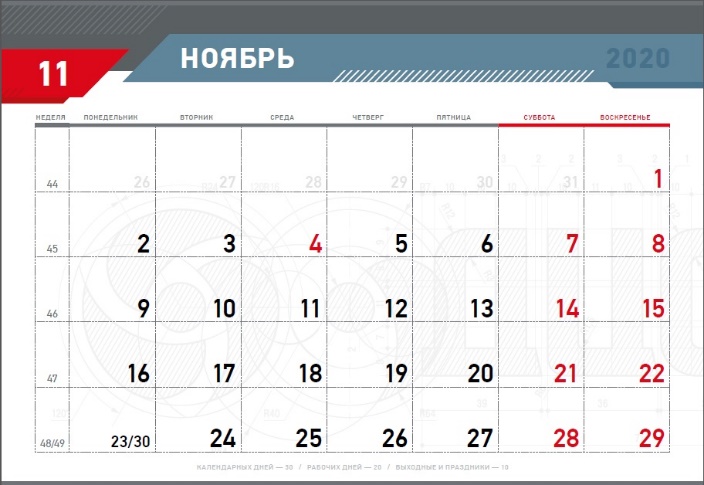 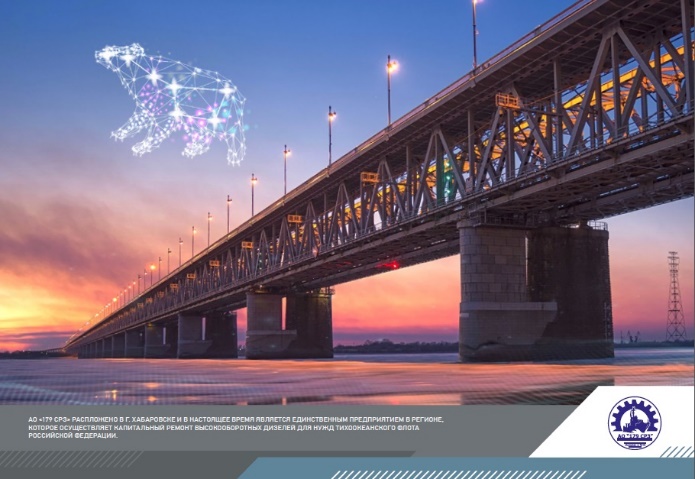 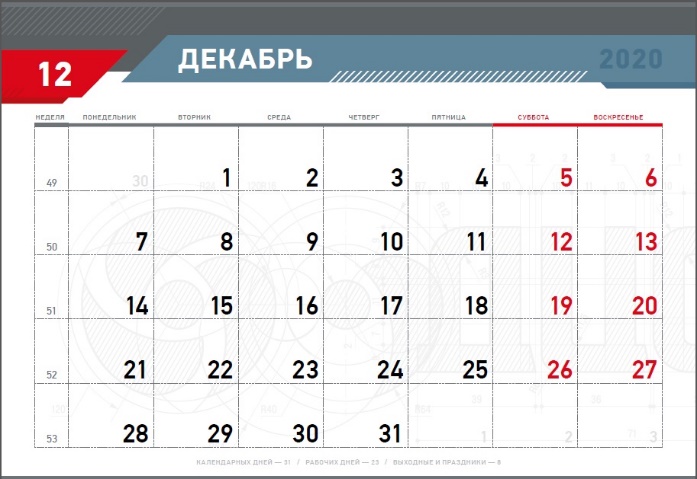 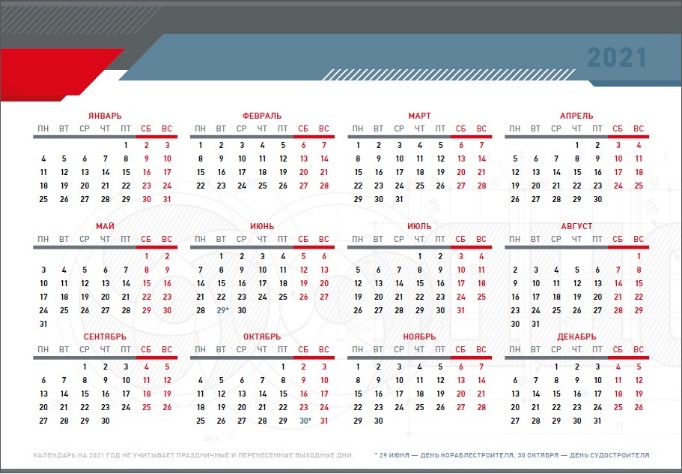 Элементы для нанесения УФ лака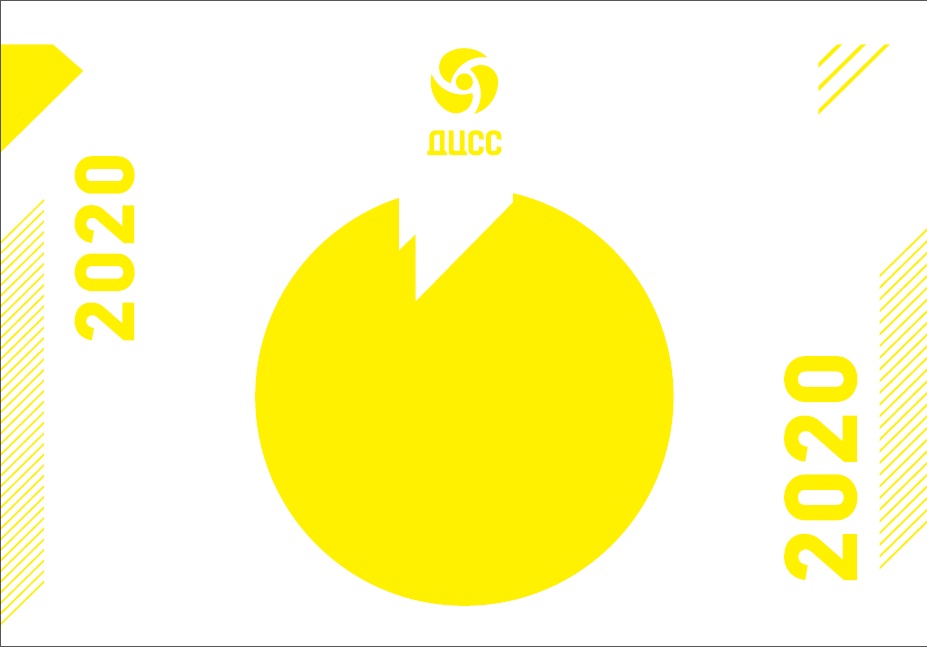 МАКЕТКалендаря настольного «Домик» (подложка)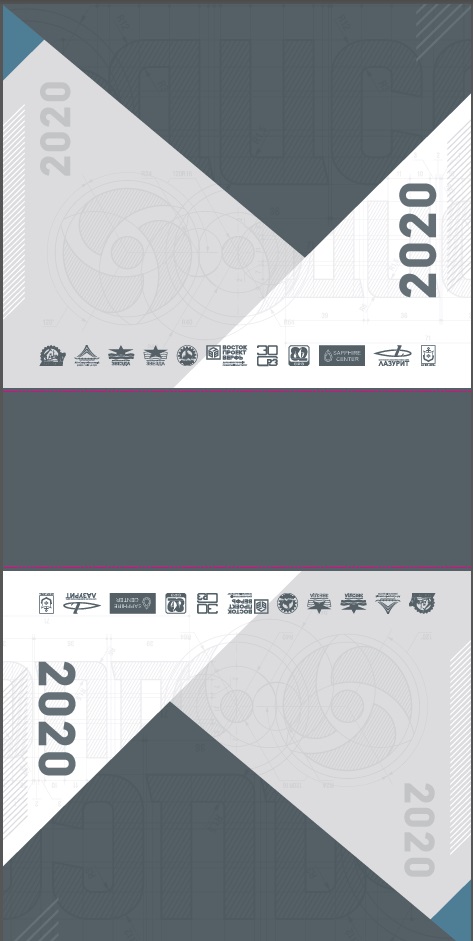 Элементы для нанесения УФ лака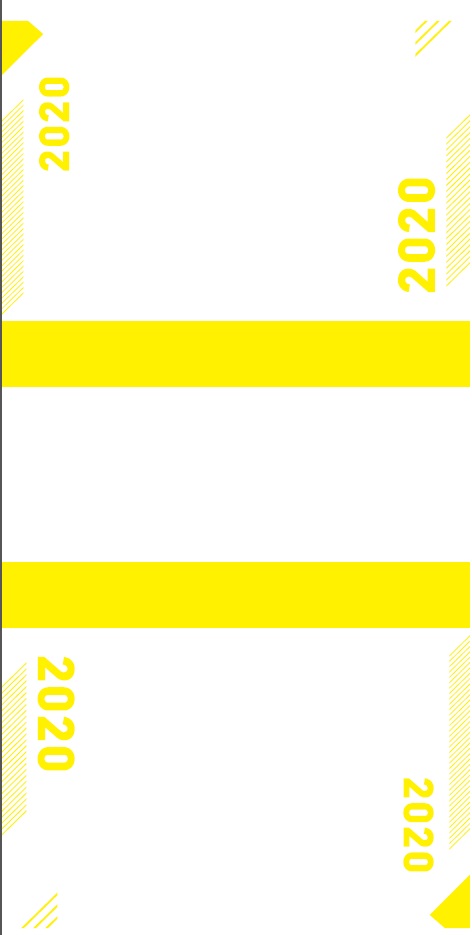 № ____/____ от ___.___.2019 г.г. Большой Камень№ п/пОКВЭД-2/ ОКПД-2Наименование и краткие характеристики товара (работ, услуг)Единицы измеренияКол-воТребования к качеству, техническим характеристикам, безопасности, потребительским свойствам, размерам, упаковке товара, результатам работ, услуг1.58.19/58.19.13.120Выполнение работ по изготовлению и поставке полиграфической продукцииУсл. Ед.1В соответствии с «Техническим описанием», Приложением № 1 к техническому заданиюИТОГО:ИТОГО:Лот1№ТребованияПодтверждающие документы1Условия выполнения работ:Исполнитель обязуется по заданию Заказчика выполнить работы по изготовлению и поставке полиграфической продукции в соответствии с требованиями и условиями Договора, а Заказчик обязуется оплатить Работы в порядке, установленном ДоговоромПроект договора выполнения работ в составе коммерческой части заявки Участника Заполненное техническое описание по форме 8, 8а Участника (Блок 4 «Образцы форм документов») в составе первой части заявки Участника.2Срок выполнения работ: Период выполнения Работ по Договору составляет 50 (пятьдесят) календарных дней с даты подписания Договора.Проект договора выполнения работ в составе коммерческой части заявки Участника Заполненное техническое описание по форме 8, 8а Участника (Блок 4 «Образцы форм документов») в составе первой части заявки Участника.3Условия оплаты:Оплата работ по Договору производится в следующем порядке:В случае если Исполнитель не является субъектом малого и среднего предпринимательства расчеты за выполненные Работы осуществляются Заказчиком на основании надлежащим образом оформленных Исполнителем счета и счета-фактуры в течение 60 (шестидесяти) календарных дней, но не ранее 45 (сорока пяти) календарных дней после подписания Сторонами Акта сдачи-приемки Работ.В случае если Исполнитель является субъектом малого и среднего предпринимательства расчеты за выполненные Работы осуществляются Заказчиком на основании надлежащим образом оформленных Исполнителем счета и счета-фактуры в течение 30 (тридцати) календарных дней после подписания Сторонами Акта сдачи-приемки Работ». Проект договора выполнения работ в составе коммерческой части заявки Участника Заполненное техническое описание по форме 8, 8а Участника (Блок 4 «Образцы форм документов») в составе первой части заявки Участника.№ТребованияПодтверждающие документы1.Не требуется- не требуется№ТребованияПодтверждающие документы1.Не требуется- не требуется№ТребованияПодтверждающие документы1.Гарантийный срок отсутствует-2.Гарантийное обслуживание не предусмотрено.-№ТребованияПодтверждающие документыОпыт работы от 2-х до 5-и лет по выполнению работ по изготовлению и поставке полиграфической продукции.Участнику закупки, для подтверждения опыта, в составе первой части заявки Участника, необходимо предоставить: - Референс-лист с приложением копий договоров (с печатями и подписями сторон) и документов, подтверждающих поставку Продукции/выполнения работ/ оказания услуг. Рассматриваются документы по предмету закупки за период с 2015 – 2019 годы с суммарной ценой не менее 50% НМЦ закупки) в составе квалификационной части заявки.№ п/пТребованияПодтверждающие документыСоответствие минимальным требованиям, предъявляемым к Поставщикам/Участникам закупки при аккредитации, указанным в Блоке 8 закупочной документации и по адресу в сети Интернет: http://zakupki.rosneft.ru/postinfo/  Сведения о наличии действующей аккредитации (с указанием реквизитов подтверждающего документа) и декларация Участника закупки об отсутствии изменений в части соответствия установленным минимальным требованиям аккредитации по форме 1а/1б либо Перечень документов, предоставляемый участником закупки для подтверждения его соответствия предъявляемым требованиям. Перечень указан в Блоке 8 закупочной документации и по адресу в сети Интернет: http://zakupki.rosneft.ru/postinfo/Непроведение ликвидации Участника закупки - юридического лица и отсутствие решения арбитражного суда о признании Участника закупки - юридического лица или индивидуального предпринимателя несостоятельным (банкротом) и об открытии конкурсного производстваДекларация Участника закупки о соответствии данному требованию за подписью руководителя Участника закупки по форме 1а/1б Проверка проводится, в том числе, с использованием источников информации, размещенных в открытом доступе в информационно-коммуникационной сети Интернет и других открытых источниках. Неприостановление деятельности Участника закупки в порядке, установленном Кодексом РФ об административных правонарушениях, на дату подачи заявки на участие и в ходе процедуры закупки не принятоДекларация Участника закупки о соответствии данному требованию за подписью руководителя Участника закупки по форме 1а/1б.
Проверка проводится, в том числе, с использованием источников информации, размещенных в открытом доступе в информационно-коммуникационной сети Интернет и других открытых источниках. Отсутствие у Участника закупки недоимки по налогам, сборам, задолженности по иным обязательным платежам в бюджеты бюджетной системы РФ (за исключением сумм, на которые предоставлены отсрочка, рассрочка, инвестиционный налоговый кредит в соответствии с законодательством РФ о налогах и сборах, которые реструктурированы в соответствии с законодательством РФ, по которым имеется вступившее в законную силу решение суда о признании обязанности заявителя по уплате этих сумм исполненной или которые признаны безнадежными к взысканию в соответствии с законодательством РФ о налогах и сборах). Участник закупки считается соответствующим установленному требованию в случае, если им в установленном порядке подано заявление об обжаловании указанных недоимки, задолженности и решение по такому заявлению на дату рассмотрения заявки на участие и в ходе процедуры закупки не принятоДекларация Участника закупки о соответствии данному требованию за подписью руководителя Участника закупки по форме 1а/1б.
Задолженность Участника закупки, содержащаяся в информационной базе «Сведения о юридических лицах, имеющих задолженность по уплате налогов (более 1000 рублей) и/или не представляющих налоговую отчетность более года» (https://service.nalog.ru/zd.do) не должна превышать двадцать пять процентов балансовой стоимости его активов.
Копия Бухгалтерского баланса за последний отчетный период, предоставленная в соответствии с требованиями Блока 8 закупочной документации.
Участник закупки вправе в дополнение к вышеуказанным документам представить Справку об исполнении налогоплательщиком обязанности по уплате налогов, сборов, пеней, штрафов или Справку о состоянии расчетов по налогам, сборам, пеням, штрафам по формам, установленным законодательством РФ (Оригинал или заверенная печатью организации (при наличии) и подписью руководителя Участника закупки копия. Дата выдачи справки не более 1 (одного) месяца от даты подачи документов.Отсутствие у Участника закупки – физического лица либо у руководителя, членов коллегиального исполнительного органа или главного бухгалтера юридического лица –Участника закупки судимости за преступления в сфере экономики (за исключением лиц, у которых такая судимость погашена или снята), а также неприменение в отношении указанных физических лиц наказания в виде лишения права занимать определенные должности или заниматься определенной деятельностью, которые связаны с поставкой товара, выполнением работы, оказанием услуги, являющихся предметом закупки, и административного наказания в виде дисквалификацииДекларация Участника закупки о соответствии данному требованию за подписью руководителя Участника закупки по форме 1а/1б.
Проверка проводится, в том числе, с использованием источников информации, размещенных в открытом доступе в информационно-коммуникационной сети Интернет и других открытых источниках.Отсутствие у Участника закупки – физического лица либо у руководителя, членов коллегиального исполнительного органа, лица, исполняющего функции единоличного исполнительного органа, или главного бухгалтера юридического лица – Участника закупки судимости за преступления в сфере экономики и (или) преступления, предусмотренные статьями 289, 290, 291, 291.1 Уголовного кодекса РФ (за исключением лиц, у которых такая судимость погашена или снята), а также неприменение в отношении указанных физических лиц наказания в виде лишения права занимать определенные должности или заниматься определенной деятельностью, которые связаны с поставкой товара, выполнением работы, оказанием услуги, являющихся предметом закупки, и административного наказания в виде дисквалификацииДекларация Участника закупки о соответствии данному требованию за подписью руководителя Участника закупки по форме 1а/1б.
Проверка проводится, в том числе, с использованием источников информации, размещенных в открытом доступе в информационно-коммуникационной сети Интернет и других открытых источниках. Отсутствие фактов привлечения Участника закупки – юридического лица в течение последних двух лет до момента окончания срока подачи заявок на участие в закупке и в течение срока проведения процедуры закупки до подведения ее итогов к административной ответственности за совершение административного правонарушения, предусмотренного статьей 19.28 Кодекса РФ об административных правонарушениях. Участник закупки считается соответствующим установленному требованию в случае, если им в установленном порядке подано заявление об обжаловании решения о привлечении к административной ответственности, и решение по такому заявлению на дату рассмотрения заявки на участие и в ходе процедуры закупки не принятоДекларация Участника закупки о соответствии данному требованию за подписью руководителя Участника закупки по форме 1а/1б.
Проверка проводится, в том числе, с использованием источников информации, размещенных в открытом доступе в информационно-коммуникационной сети Интернет и других открытых источниках. Отсутствие сведений в реестрах недобросовестных поставщиков, предусмотренных Федеральным законом от 05.04.2013 № 44-ФЗ «О контрактной системе в сфере закупок товаров, работ, услуг для обеспечения государственных и муниципальных нужд» и Федеральным законом от 18.07.2011 № 223-ФЗ «О закупках товаров, работ, услуг отдельными видами юридических лиц», об Участнике закупки либо о любом из лиц коллективного Участника закупкиДекларация Участника закупки о соответствии данному требованию за подписью руководителя Участника закупки по форме 1а/1б.
Проверка проводится, в том числе, с использованием источников информации, размещенных в открытом доступе в информационно-коммуникационной сети Интернет и других открытых источниках. Отсутствие у Участника закупки ограничений для участия в закупках, установленных законодательством РФДекларация Участника закупки о соответствии данному требованию за подписью руководителя Участника закупки по форме 1а/1б.
Должны отсутствовать соответствующие законы и/или иные нормативно- правовые акты РФ, ограничивающие Участника в участии в закупках.
Проверка проводится, в том числе, с использованием источников информации, размещенных в открытом доступе в информационно-коммуникационной сети Интернет и других открытых источниках. Приемлемый уровень устойчивости финансового состояния Участника закупкиПеречень документов, предоставляемый участниками закупки для подтверждения их соответствия предъявляемым требованиям, методика расчета уровня финансовой устойчивости указаны в Блоке 8 настоящего документа и по адресу в сети Интернет: http://zakupki.rosneft.ru/postinfo/ Отсутствие в отношении Участника закупки фактов отклонения от участия в закупочных процедурах ПАО НК «Роснефть» и/или Обществ Группы в соответствии с пп. «г», «д» п.11.6.1.14  Положения о закупке товаров, работ услуг в течение последнего года до момента окончания срока подачи заявок на участие в закупке и в течение срока проведения процедуры закупки до подведения ее итоговДекларация Участника закупки о соответствии данному требованию за подписью руководителя Участника закупки по форме 1а/1б.
Должны отсутствовать соответствующие протоколы проведения закупочных процедур ПАО НК «Роснефть» и обществ группы, содержащие факты отклонения Участника по соответствующим причинам.
Проверка проводится, в том числе, с использованием источников информации, размещенных в открытом доступе в информационно-коммуникационной сети Интернет и других открытых источниках Отсутствие фактов расторжения договора с Участником закупки по решению суда, вступившему в законную силу (применимо для Заказчиков второго типа), либо в случае одностороннего отказа Заказчика любого типа от исполнения договора в связи с существенным  нарушением Участником закупки договораДекларация Участника закупки о соответствии данному требованию за подписью руководителя Участника закупки по форме 1а/1б.
Проверка проводится, в том числе, с использованием источников информации, размещенных в открытом доступе в информационно-коммуникационной сети Интернет и других открытых источниках. Иные требования, не противоречащие действующему законодательству Российской Федерации, направленные на соблюдение принципов должной осмотрительности, противодействия коррупции и предотвращению мошенничества, проверку деловой репутации Участника закупки и его благонадежностиПеречень документов, предоставляемый участниками закупки для подтверждения их соответствия предъявляемым требованиям,  указаны в Блоке 8 настоящего документа и по адресу в сети Интернет: http://zakupki.rosneft.ru/postinfo/Контактная информация Контактная информация Контактная информация 1.Контактное лицо (ФИО)Черемных Марк Николаевич2.Электронная почтаCHeremnykhMN@sskzvezda.ru3.Телефон8-908-452-86-88    №   п/пНаименованиеПродукции / РаботХарактеристики для печатиКол-во, шт.Стоимость руб./шт. без НДССтоимостьруб. / шт.с НДС 20%Общая стоимость руб.,с НДС 20%1Календарь настенный перекидной формата А3 (вертикальный)Обложка 4+0, бумага 300 гр.,1 сторона матовая ламинация 30 мкн., УФ лак выборочный глянец 1+0,Блок 12 листов 4+0, бумага 200 гр. глянец,Подложка 0+0 картон 300 гр.,Пружина сверху по короткой стороне.3002Календарь настенный квартальный  3-х блочныйВерхний Постер 420*290 мм, 4+0, картон 300 гр.,Подложки 420*150, 4+0, картон 300 гр.,  Нижний постер 420*290 мм, 4+0, картон 300 гр.,Сетка стандартная 145*290 мм (голубая)Матовая ламинация всех подложек и постера, 2 стороны, 30 мкн., выборочный УФ-лак (согласно макету),Курсор,2 люверса5003Календарь настольный «Домик»Основа 210*175 мм (в развороте 430*210 мм) 4+0, картон 300 гр.,Ламинация матовая 1 сторона,УФ лак 1+0 глянец,Обложка 210*145 мм, 4+4, 300 гр. матовая мел бумага, Глянцевый выборочный УФ лак (согласно макету),Блок 210*145 мм, 4+4, 12 листов, бумага глянец мелованная, 170 гр.,Сшивка на пружину500ИТОГО:ИТОГО:ИТОГО:1300